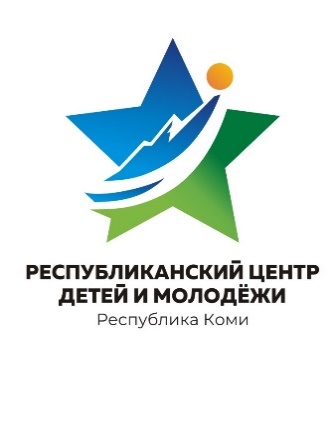 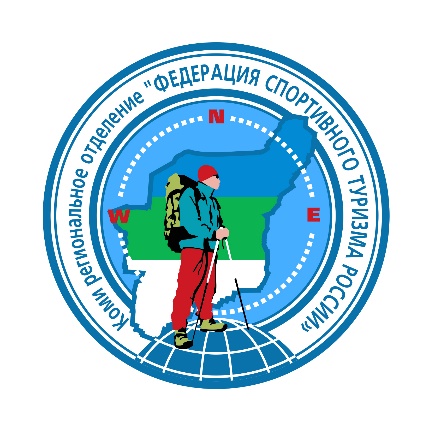 Информационный бюллетеньРеспубликанские соревнования по спортивному туризму,группа дисциплин «дистанция – лыжная»Организаторы соревнований:Министерство физической культуры и спорта Республики Коми;Министерство образования и науки Республики Коми;ГАУ РК «Центр спортивной подготовки сборных команд»;Коми региональное отделение «ФСТР».ГАУ ДО РК «Республиканский центр детей и молодежи»;Главный судья:Николашенков Игорь Иванович, ССК1, г.СыктывкарГлавный секретарь:Ильчукова Ольга Валерьевна, ССК1, г.СыктывкарЗаместитель главного судьи:Белявцев Максим Витальевич, ССК2, г.СыктывкарМесто и сроки проведения:Соревнования будут проходить с 15 февраля по 19 февраля 2024 года по адресу: Сыктывдинский район, С.Зеленец, д.Парчег, ДООЦ «Гренада».Программа соревнований:4. Участники соревнований:Соревнования проводятся согласно действующим правилам соревнований по спортивному туризму, утвержденными приказом Министерства спорта Российской Федерации от 22 апреля 2021 г. № 255. В соревнованиях участвуют спортсмены следующих возрастных групп:Состав делегации: количество участников не ограничено, руководитель, судья.5. ТранспортСтоимость проезда от ж/д (авто) вокзала до места соревнований общественным транспортом составляет ____ руб. (по состоянию на ________), автобусом маршрута №_____. Время проезда от ж/д (авто) вокзала до места соревнований составляет _____ минут. 	Информация о стоимости аренды транспорта можно получить по телефонам __________________.Образец заявки на транспорт6. Финансовые условия участия в соревнованияхРасходы по организации и проведению соревнований, оплате работы судейской коллегии и обслуживающего персонала, награждению победителей и призеров соревнований - за счет ГАУ ДО РК «РЦДиМ» и КР ОООО «ФСТР». Соревнования проводятся при долевом участии. Согласно «Положения о республиканских официальных спортивных соревнований по спортивному туризму на 2024 год» стоимость организационного стартового взноса за участие в соревнованиях составляет 150 руб. с человека за дистанцию. Взнос оплачивается наличным расчетом при прохождении комиссии по допуску участников.Расходы по командированию участников соревнований (питание, проживание, проезд, страхование) - за счет командирующих организаций.7. Размещение участников	Указываются варианты размещения, стоимость проживания в сутки с человека, кантатный телефоны мест размещения.Образец заявки на проживаниег. название города     название команды8. Срок подачи заявок	Предварительные заявки на участие в соревнованиях подаются до «7» февраля 2024г.Заявки принимаются: тел./факс_____________ по электронной почте: _____________Предварительные заявки подаются в системе https://orgeo.ru до 12:00 9 февраля 2024 г. Участники, не подавшие заявку, к соревнованиям не допускаются. Заявки на участие в соревнованиях, подписанные руководителем органа управления муниципального образования в области физической культуры и спорта и допуском врача, представляются при прохождении комиссии.	К заявке прилагаются:	- медицинская справка на данные соревнования, если на данного участника в заявке отсутствует допуск врача;	- паспорт или документ, его заменяющий (оригинал);	- договор о страховании от несчастного случая (оригинал);	- классификационная книжка с подтверждением норм соответствующего спортивного разряда или спортивного звания за последние два года;- указать иное (в соотвествии с правилами вида спорта).9. Условия проведения и подведения итоговПобедители и призеры в каждом виде программы по виду спорта, в каждой возрастной группе определяются в соответствии с правилами соревнований по спортивному туризму, утвержденными приказом Министерства спорта Российской Федерации от 22 апреля 2021 г. № 255.10. НаграждениеУчастники, занявшие призовые места (1, 2, 3) во всех возрастных группах в каждом виде программы награждаются грамотами и медалями (призами). Директор                                                                                            И.О. ФамилияДатаПрограммаКод дисциплины15 февраля:- до 10:00 – Приезд команд.- с 10:00 – Официальная тренировка16 февраля:- 10:00 – дисциплины «дистанция-лыжная», 2 класс0840113811Я17 февраля:- 10:00 – дисциплины «дистанция-лыжная-связка», 2 класс0840223811Я18 февраля:- 10:00 – дисциплины «дистанция-лыжная-группа», 2 класс0840233811Я19 февраля:- до 12:00 – Отъезд команд.ДистанцииКлассГруппаДистанция-лыжная2 классМЖ – 7-9 (2017-2015); (спринт)МЖ – 10-11 (2013-2014); МЖ – 12-13 (2011-2012);МЖ – 14-15 (2009-2010);МЖ – 16 и ст. (2008 и старше).Дистанция-лыжная-связка2 классМЖ – 7-9 (2017-2015); (спринт)МЖ – 10-11 (2013-2014); МЖ – 12-13 (2011-2012);МЖ – 14 и ст. (2010 и ст)Дистанция-лыжная-группа2 классМЖ – 10-13 (2011-2014); допускается 2015 год МЖ – 14 и ст. (2010 и ст)Дата, время прибытия (моск.)Место прибытия№ поезда, вагон,(рейса для автобуса)Количество человекСтарший группы: Фамилия, Имя, Отчество.    Контактный телефон, e-mail.Старший группы: Фамилия, Имя, Отчество.    Контактный телефон, e-mail.Старший группы: Фамилия, Имя, Отчество.    Контактный телефон, e-mail.Старший группы: Фамилия, Имя, Отчество.    Контактный телефон, e-mail.Дата приездаДень отъездаКол. человекМужчиныЖенщиныИтого:                                                    Итого:                                                    Итого:                                                    Представитель команды: Фамилия, Имя, Отчество.    Контактный телефон, e-mail.Представитель команды: Фамилия, Имя, Отчество.    Контактный телефон, e-mail.Представитель команды: Фамилия, Имя, Отчество.    Контактный телефон, e-mail.Представитель команды: Фамилия, Имя, Отчество.    Контактный телефон, e-mail.Представитель команды: Фамилия, Имя, Отчество.    Контактный телефон, e-mail.